38. TÝDENNÍ PLÁN (19. 6. – 25. 6. 2023)  38. TÝDENNÍ PLÁN (19. 6. – 25. 6. 2023)  38. TÝDENNÍ PLÁN (19. 6. – 25. 6. 2023)  5.AProbírané učivo DÚ + opakováníČeský jazykOpakování učiva 5. ročníku, hodnocení práce za 2. pololetíOpakování učiva 5. ročníku, hodnocení práce za 2. pololetíAnglický jazykTOA: Opakování učivaTOA: Opakování učivaMatematikaOpakování učiva 5. ročníku, hodnocení práce za 2. pololetíOpakování učiva 5. ročníku, hodnocení práce za 2. pololetíVlastivědaEvropaEvropaPřírodovědaInformatikaZávěrečné zhodnoceníZávěrečné zhodnoceníProstor pro učitele: 19. 6. - netradiční aktovka  - Výzva 9. A20. 6. - Výzva 9. A – 1. hod. - snídáme spolu, 2. - 4. hodina - netradiční výuka, 5. hodina podle rozvrhu  Od 21. 6.  třídnické hodiny21. 6. - odevzdáváme učebnice - vyčištěné, polepené. Ztracené se hradí v plné ceně, poškozené poměrná část. Učebnice - Jazyk český, Čítanka, Vlastivěda - 1. + 2. díl - včetně map, Anglický jazyk, Přírodověda - pedagogická rada za 2. pololetí - končíme 12:1022. 6. - TH, nácvik na Zahradní slavnost, končíme 12:1023. 6. - TH, generální zkouška Zahradní slavnost, končíme 12:10, Zahradní slavnost – 17:00Prostor pro učitele: 19. 6. - netradiční aktovka  - Výzva 9. A20. 6. - Výzva 9. A – 1. hod. - snídáme spolu, 2. - 4. hodina - netradiční výuka, 5. hodina podle rozvrhu  Od 21. 6.  třídnické hodiny21. 6. - odevzdáváme učebnice - vyčištěné, polepené. Ztracené se hradí v plné ceně, poškozené poměrná část. Učebnice - Jazyk český, Čítanka, Vlastivěda - 1. + 2. díl - včetně map, Anglický jazyk, Přírodověda - pedagogická rada za 2. pololetí - končíme 12:1022. 6. - TH, nácvik na Zahradní slavnost, končíme 12:1023. 6. - TH, generální zkouška Zahradní slavnost, končíme 12:10, Zahradní slavnost – 17:00Prostor pro učitele: 19. 6. - netradiční aktovka  - Výzva 9. A20. 6. - Výzva 9. A – 1. hod. - snídáme spolu, 2. - 4. hodina - netradiční výuka, 5. hodina podle rozvrhu  Od 21. 6.  třídnické hodiny21. 6. - odevzdáváme učebnice - vyčištěné, polepené. Ztracené se hradí v plné ceně, poškozené poměrná část. Učebnice - Jazyk český, Čítanka, Vlastivěda - 1. + 2. díl - včetně map, Anglický jazyk, Přírodověda - pedagogická rada za 2. pololetí - končíme 12:1022. 6. - TH, nácvik na Zahradní slavnost, končíme 12:1023. 6. - TH, generální zkouška Zahradní slavnost, končíme 12:10, Zahradní slavnost – 17:00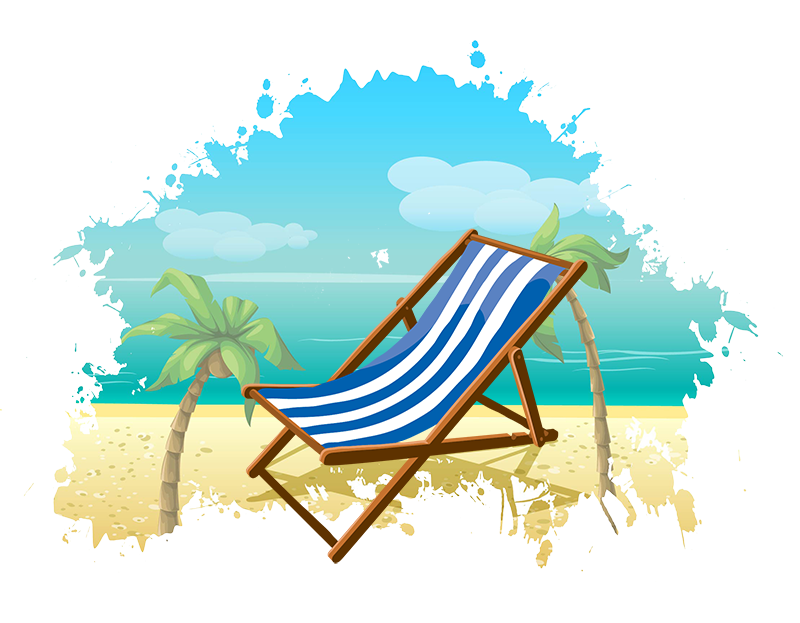 